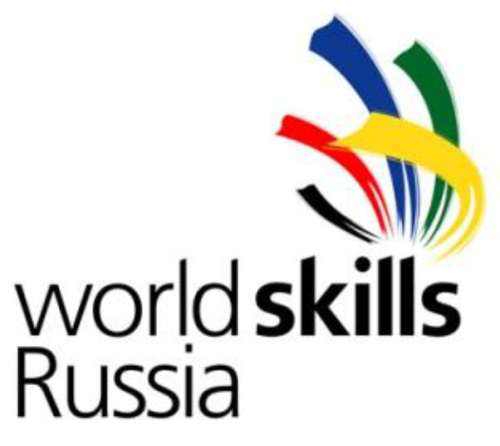 Техническое описание«Художественная вышивка с элементами декора»Организация «WorldSkills International», согласно резолюции Технического комитета и в соответствии с Конституцией, Регламентом и Правилами конкурса, приняла следующие минимальные требования к данной компетенции для конкурсов «WorldSkills».Техническое описание включает в себя следующие разделы:Введение.Квалификация и объем работ.Конкурсное задание.Управление навыками и коммуникациями.Оценка.Отраслевые требования техники безопасности.Материалы и оборудование.Представление профессионального навыка посетителям и журналистам.Дата вступления в силу: Разработчики:  Пономарева М.Н.Войшнис И.Ю._________________________________________(подпись)Тымчиков Алексей Юрьевич, Технический директор WorldSkillsRussiaВведениеНазвание и описание компетенцииНазвание компетенции: Художественная вышивка с элементами декораОписание компетенции:Специалист по вышиванию должен обладать такими личностными качествами, как спокойствие, терпение, склонность к выполнению однообразных и монотонных действий, устойчивое внимание, усидчивость, аккуратность. Основная деятельность специалиста связана с выполнением стандартизированных технологических операций по вышивке на тканях и изделиях орнаментов, рисунков и узоров, нанесение на ткань аппликаций. Вышивание осуществляется на машинах с ручным приводом, вышивальных машинах-автоматах или вручную. К профессионально важным качествам относятся:- отличное зрение и точный объемный глазомер; - общее развитие зрительно-моторной координации, хорошая координация рук, их ловкость, сноровка и быстрота, высокая тактильная чувствительность пальцев;- физическая выносливость, способность интенсивно работать в течение длительного времени без снижения результативности;- умение переключаться с выполнения одной операции на другую; - хорошая зрительная память;- тонкое цветоразличение; - хорошее пространственное воображение.Область применения1.2.1.Каждый Эксперт и Участник обязан ознакомиться с данным Техническим описанием.1.2.2. В случае возникновения разночтений в версиях Технического описания на разных языках, версия на русском языке превалирует.1.3. Сопроводительная документация1.3.1. Поскольку данное Техническое описание содержит лишь информацию, относящуюся к соответствующей профессиональной компетенции, его необходимо использовать совместно со следующими документами:Правила проведения конкурсаОнлайн-ресурсы, указанные в данном документеПравила техники безопасности и санитарные нормы.2. КВАЛИФИКАЦИЯ И ОБЪЕМ РАБОТКонкурс проводится для демонстрации и оценки квалификации в данной компетенции. Конкурсное задание состоит только из практической работы.2.1. Требования к квалификацииУчастники конкурса должны обладать знаниями и пониманием следующих аспектов, принимая во внимание тот факт, что конкурсное задание может включать в себя любые из приводимых ниже элементов знаний.Соблюдение общих требований техники безопасности для операций по компетенции «Художественная вышивка с элементами декора» Знание и понимание:Безопасное, правильное использование инструментов, обычно используемых для компетенции «Художественная вышивка с элементами декора»;Безопасное, правильное использование любого оборудования, обычно используемого для компетенции «Художественная вышивка с элементами декора»;Перечень основных операций компетенции:Конкурсант в части проектирования эскиза изделия на ткань должен уметь:уметь работать по эскизу или образцу, рассчитывать расположение вышивки на изделии;определять принципы композиционного изображения;применять различные способы и приемы передачи изображения предметов разных форм;владеть основами изобразительной грамотности;решать композицию рисунка; определять оптимальные способы и приемы передачи изображения;выполнять нанесение рисунка на ткань. Конкурсант в части выполнения художественной вышивки бисером должен уметь:знать основные виды художественной вышивки;определять виды декоративно-прикладного искусства; определять и использовать виды швов, традиционных для вышивки;определять значение цвета в изобразительном искусстве;использовать особенности цветовых решений и композиционные приемы при построении декоративных элементов орнаментов, узоров вышивки с учетом вида и назначения изделия;определять с помощью анализа показатели ассортимента применяемых материалов;использовать цветовые решения изображения;разбираться и использовать разные виды бисера;понимать способы построения композиции для лучшего выявления идеи произведения.Конкурсант в части выполнения вышивки вручную швами различной сложности должна уметь:выделять технологические процессы художественной вышивки различной сложности;владеть приемами закрепления концов нитей;применять материалы с учетом их свойств;применять правила расчета нитей;выбирать принципы построения рисунков для вышивки;выполнять поэтапную ручную вышивку различной сложности;подбирать соответствие материалов и оборудования для вышивки;определять по внешним признакам вид и качество материалов, используемых для вышивания;понимать особенности цветовых решений и использования композиционных приемов при построении декоративных элементов вышивки;использовать общую классификацию материалов, характерные свойства и области их применения;использовать цветовые решения изображения;применять принципы творческого варьирования;владеть сведениями о свободных швах: тамбурные, гладьевые и ажурные вышивки;использовать особенности выполнения вышивки разных видов;выполнять ручную художественную вышивку разной сложности, а также применять отделочную фурнитуру на различных материалах;соблюдать безопасные методы труда;различать простые и отделочно-декоративные швы;Конкурсант в части выполнения аппликации из кожи или ткани должен уметь:применять материалы с учетом их свойств;соблюдать правила построения декоративных элементов при выполнении аппликации;определять по внешним признакам вид и качество материалов, используемых для аппликации;подбирать материалы по их назначению и условиям эксплуатации для выполнения работ;вырезать специальными ножницами;определять принципы построения композиционного изображения;применять принципы творческого варьирования;применять правила композиционного размещения декоративных элементов;соблюдать безопасные методы труда при выполнении аппликаций;определять особенности выполнения аппликаций разных видов, также с применением отделочной фурнитуры, классификацию ниток.Конкурсант в части декорирование изделия должен уметь:различать художественно-стилевые и технологические особенности изделий декоративно-прикладного искусства и народных промыслов;применять знания и навыки в области материаловедения, специальной технологии, исполнительского мастерства в процессе копирования, варьирования и самостоятельного выполнения декорирования изделий; выполнять декорирование на высоком профессиональном уровне; использовать основные изобразительные материалы и техники при декорировании изделий; применять основные композиционные законы и понятия при проектировании и исполнении изделий;разрабатывать авторские композиции декора на основе традиций и современных требований декоративно-прикладного искусства; Конкурсант в части дефектации вышивки должен уметь:выполнять контроль качества вышивок различных сложностей;определять по внешним признакам вид и качество материалов, используемых для вышивания;правильно выполнять ВТО готового изделия;соблюдать правила ТБ при работе с утюгом;определять причины дефектов вышивок;устранять дефекты разных видов и сложности;распознавать и оценивать качество художественной вышивки;осуществлять контроль качества готовой продукции;пользоваться технической документацией;соблюдать требования, предъявляемые технической документацией на изготовляемую продукцию.2.2. Теоретические знания2.1.1. Теоретические знания необходимы, но они не подвергаются явной проверке. Любая демонстрация теоретических знаний должна относиться к навыкам, требующимся к специалистам по вышивке.2.1.2.Знание правил и постановлений не проверяются.2.3. Практическая работа.Ниже перечислены технические навыки, необходимые участнику конкурса для самостоятельного выполнения следующих задач:Безопасное, правильное использование необходимых инструментов и материалов, обычно применяемых для ручной вышивки;Умелое применение различных способов и приемов передачи изображения предметов разных форм;Определение принципов композиционного изображения;Использование традиционных приемов и техник рисунка при выполнении творческих работ;Владение основами композиции, цветовой гармонии, понятие тона и его назначения;Соблюдение правил построения декоративных элементов при выполнении вышивки, аппликации, орнамента; Владение различной техникой выполнения вышивки для достижения нужного эффекта (объём, полутень и пр.);Умение работать по эскизу или образцу, рассчитывать расположение вышивки на изделии;Определение по внешним признакам вида и качества материалов, используемых для вышивания;Понимание особенностей цветовых решений и использования композиционных приемов при построении декоративных элементов орнаментов, узоров вышивки с учетом вида и назначения изделия;Соблюдение техники безопасности при работе электрическими приборами и  инструментами для ручной вышивки;Умение подбирать материалы по их назначению и условиям эксплуатации для выполнения работ;Использование общих сведений о народном декоративно-прикладном искусстве при составлении композиции рисунка.3. КОНКУРСНОЕ ЗАДАНИЕ3.1. Формат и структура Конкурсного заданияПо своему формату, Конкурсное задание представляет собой серию модулей.Инструкции для участников конкурса составлены в письменной форме, в едином стиле и формате.3.2. Требования к проекту Конкурсного заданияВ инструкциях для участника присутствует пометка STOP («Остановиться, обдумать, осмотреться, спланировать») с границей у каждой точки / секции оценки. STOP должен четко определять, что подлежит оценке.Критерии оценки пронумерованы, номер STOP соответствует пометкам STOP в инструкциях для участника конкурса. Эти номера STOP указаны в критериях оценки.Участник конкурса должен продемонстрировать диапазон умений в области компетенции «Художественная вышивка с элементами декора»Конкурсное задание состоит из 6 независимых модулей:Модуль «А»: Проектирование эскиза изделия на тканьМодуль «В»: Выполнение вышивки бисером модульных розеток (глаза)Модуль «C». Выполнение вышивки вручную швами различной сложностиМодуль «D»: Выполнение аппликации и обшивка контура бисеромМодуль «E»: Декорирование изделияМодуль «F»: Дефектация вышивкиМодуль «А»: Проектирование эскиза изделия на тканьПеренесение эскиза композиции;Применение различных способов и приемов передачи изображения предметов на ткань;Определение и применение принципов композиционного изображения;Определение места расположения аппликации, орнамента, рисунка.Использование оптимальных способов передачи изображения;Необходимо, используя выразительность линии, передать внешние очертания и размер предмета;Использование разнообразной штриховки для передачи характерных особенностей предмета;Владение основами изобразительной грамотности;Убедитесь, что правильно выделены общие и основные формы предмета, соблюдены пропорции в рисунке.Модуль «B»: Выполнение вышивки бисером модульных розеток (глаза)Необходимо всегда придерживаться методики выполнения художественной вышивки бисером;Выбор из ассортимента бисера в соответствии с цветовой гаммой и основными характерными свойствами материала;Придерживаться правил композиционного размещения декоративных элементовВыполнять работы с соблюдением правил техники безопасности;Оценка выполняется по мере выполнения всех модулей, согласно установленным в инструкциях для участников «точкам остановки».Модуль «C»: Выполнение вышивки вручную швами различной сложности Выделение технологических процессов художественной вышивки различной сложности;Выполнение поэтапной ручной вышивки различной сложности;Соотнесение материалов и оборудования для художественной вышивки;Использование понимания особенностей цветовых решений и композиционных приемов при построении декоративных элементов вышивки;При выполнении вышивки опираться на общую классификацию материалов, характерные свойства и области их применения;По необходимости применять принципы творческого варьирования;Использование свободных швов: тамбурные, гладьевые и ажурные вышивки;Выполнение ручной художественной вышивки разной сложности;Следует соблюдать технические правила выполнения художественной вышивки швами разной сложности и выбора ниток, опираясь на классификацию ниток;Соблюдение безопасных методов труда.Модуль «D»: Выполнение аппликации и обшивка контура бисеромСоблюдение правил построения декоративных элементов при выполнении аппликации;Подбор материала для выполнения аппликации с учетом его свойств и качества;Изготовление модели изделия в соответствии с предложенным эскизом;Необходимо обращать внимание на особенности выполнения аппликаций разных видов, также с применением отделочной фурнитуры;Необходим навык работы со специальными инструментами (ножницы, иглы и т.д.);Соблюдение безопасных методов труда при выполнении аппликации.Модуль «E»: Декорирование изделияНеобходимо украсить панно декоративными элементами; Использовать различные материалы и техники при декорировании изделий; Подбор материала для выполнения декорирования с учетом их свойств и качества;Придерживаться правил композиционного размещения декоративных элементов.Модуль «F»: Дефектация вышивкиОпределения причин дефектов вышивок и устранения дефектов разных видов и сложности;Проведение влажной тепловой обработки вышитого изделия с соблюдением правил техники безопасности при работе с утюгом; Необходимо закрепить основу вышитого изделия на каркас;Пришивание подкладочной ткани согласно требованиям оформления готовой продукции;Осуществление контроля качества готовой продукции в соответствии с технической документацией.3.3. Разработка конкурсного заданияКонкурсное задание составлено по образцам, представленным «WorldSkills International» (http://www.worldskills.org/competitionpreparation) с использованием для текстовых документов образец в формате Word, а для чертежей – образец в формате DWG.3.3.1. Кто разрабатывает конкурсные задания / модулиКонкурсные задания/модули разрабатывает:Для участия в группе разработки задания отбирается небольшая группа заинтересованных в такой работе Экспертов. Участники группы выбирают кого-либо из своего числа лидером группы. В группе разработки должен участвовать Эксперт из страны-устроительницы конкурса.3.3.2. Как и когда разрабатывается конкурсное задание / модулиКонкурсные задания/модули разработаны совместно на Дискуссионном форуме forum.worldskills.ru Группой разработки.3.3.3. Когда разрабатывается конкурсное заданиеКонкурсное задание разрабатывается: за 4 месяца до текущего конкурса.3.4. Схема выставления оценок за конкурсное заданиеКаждое конкурсное задание сопровождается проектом схемы выставления оценок, основанным на критериях оценки, определяемой в Разделе 5.3.4.1. Проект схемы выставления оценок разрабатывает лицо (лица), занимающейся разработкой конкурсного задания. Подробная окончательная схема выставления оценок оформляется Экспертами на конкурсе после внесения 30% изменений.3.4.2. Схемы выставления оценок загружена в CIS (Информационная система конкурса).3.5. Утверждение конкурсного заданияГруппа экспертов разрабатывает пять модулей и шкалу выставления оценок согласно требованиям к квалификации данной компетенции. Эти модули будут обнародованы для тренировок участников.3.6. Выбор конкурсного заданияВыбор конкурсного задания происходит следующим образом:Выбор конкурсного задания совершается посредством голосования Экспертов на Дискуссионном форуме за 4 месяца до конкурса. После того, как модули конкурсного задания будут разработаны Группой разработки конкурсного задания, они будут размещены на Дискуссионном форуме для обсуждения. Комментарии и обсуждение будут приняты в расчет при утверждении окончательной версии модулей конкурсного задания.3.7. Обнародование конкурсного заданияКонкурсное задание обнародуется на веб-сайте www.worldskills.ru за три месяца до текущего конкурса.3.8. Согласование конкурсного задания (подготовка к конкурсу)Согласованием конкурсного задания занимаются Главный эксперт и Заместитель главного эксперта.3.9. Изменение конкурсного задания во время конкурсаЕсли информация о проекте обнародуется заранее, то в задание будут внесены 30% изменений. Эти изменения определяются Экспертами в период подготовки конкурса. Однако же, если подробная информация не обнародуется или подлежит уточнению, то такая информация будет составлять часть 30% изменения.3.10. Свойства материала или инструкции производителяОрганизатор конкурса информирует Главного эксперта за 12 месяцев до начала конкурса о номенклатуре используемого на конкурсе оборудования, материалов, образцов и т.п., которые будут представлены для конкурса, с тем, чтобы группа разработчиков могла начать составление заданий.Технический координатор размещает необходимую техническую информацию (инструкции для оборудования, материалов и т.п.) в Инфраструктурном списке сразу же после утверждения номенклатуры.Список имеющихся в наличии уникальных расходных материалов (например, бисер, ткань и т.д.), размещен в Инфраструктурном листе с фотографиями и номерами артикулов сразу же после утверждения такого списка.4. УПРАВЛЕНИЕ НАВЫКАМИ И КОММУНИКАЦИЯ4.1. Дискуссионный форумДо начала конкурса все обсуждения, обмен сообщениями, сотрудничество и процесс принятия решений по какому-либо профессиональному вопросу происходят на дискуссионном форуме, посвященном соответствующей специальности (http://forum.worldskills.ru). Модератором форума является Главный эксперт (или Эксперт, назначенный на этот пост Главным экспертом). Временные рамки для обмена сообщениями и требования к разработке конкурса устанавливаются Правилами конкурса.4.2. Информация для участников конкурсаВсю информацию для зарегистрированных участников конкурса можно получить на сайте http://www.worldskills.ru.Такая информация включает в себя:Правила (Регламент) конкурсаТехнические описанияКонкурсные заданияДругую информацию, относящуюся к конкурсу.4.3. Конкурсные заданияОбнародованные конкурсные задания можно получить на сайте forum.worldskills.ru4.4. Текущее руководствоТекущее руководство определяется в Плане работы на площадке чемпионата, который составляет Группа управления компетенцией, возглавляемая Главным экспертом. Группа управления компетенцией состоит из Председателя жюри, Главного эксперта и Заместителя Главного эксперта. План работы на площадке чемпионата разрабатывается за 6 месяцев до начала конкурса, а затем окончательно дорабатывается во время Конкурса совместным решением Экспертов. С Планом работы на площадке чемпионата можно ознакомиться на сайте www. worldskills.ru5. ОЦЕНКАВ данном разделе описан процесс оценки конкурсного задания / модулей Экспертами. Здесь также указаны характеристики оценок, процедуры и требования к выставлению оценок.5.1. Критерии оценкиВ данном разделе определены критерии оценки и количество выставляемых баллов (субъективные и объективные). Общее количество баллов по всем критериям оценки составляет 100.5.2. Субъективные оценки и Judgment оценкиОценки выставляются группой из 5 экспертов по шкале от 1 до 10. Оценка «0» выставляется, когда участник либо не приступал к выполнению задания / процедуры, либо уровень выполнения свидетельствует об отсутствии знаний и навыков по данному заданию / процедуре. Judgment оценки выставляются группой из 3-х экспертов по шкале 0,1,2,3. Оценка «0» выставляется, когда участник либо не приступал к выполнению задания / процедуры, либо уровень выполнения свидетельствует об отсутствии знаний и навыков по данному заданию / процедуре. Оценка «1» выставляется за начальный уровень знаний и навыков по выполнению оцениваемого аспекта /задания. Данный уровень ниже, чем уровень квалифицированного работающего специалиста, обладающего необходимыми профессиональными знаниями и опытом. Оценка «2» соответствует уровню квалифицированного работающего специалиста, обладающего необходимыми профессиональными знаниями и опытом.Оценка «3» соответствует исполнению на уровне «шедевр».5.3. Критерии оценки мастерстваЭксперты подготавливают аспекты критерия.Регламент выставления оценок по конкурсному заданию (используется жюри конкурса) включает в себя критерии оценки и все объяснения вычета баллов (штрафные очки).5.4. Регламент оценки мастерстваНиже приводится руководство для Экспертов, выставляющих оценки за модули конкурсного задания, выполненные участниками:Экспертов разделяют на группы в соответствие с Протоколом распределения судейских ролей, назначается лидер группы;После подготовки предварительной схемы оценок лидер оценочной группы представляет и кратко излагает свой раздел Инструкций для участника;Все шаблоны и другие инструменты, используемые при выставлении оценок, предъявляются и проходят проверку на точность;Каждый завершенный модуль оценивается в тот день, когда он был завершен;Если в ходе конкурса требуется разъяснение критериев или процесса выставления оценки, Главный эксперт обязан убедиться в том, что при этом присутствуют все Эксперты, что принятое решение доведено до сведения всех Экспертов, и что результат документально зафиксирован;Споры относительно выставленных баллов и т.п. решаются голосованием, большинством голосов;Некоторые задания помечаются Экспертами как «в ходе выполнения». Это будет отражено в инструкциях для участников, где указано STOP;Ведомости оценок должны находиться в комнате Экспертов;Ведомости нумеруется таким же образом, как инструкции для участников. Когда участник готов к получению оценок, например, на STOP А.0.1, он записывает время в соответствующей графе STOP в ведомости. После того, как Эксперты завершат оценку модуля, участник получает устные инструкции;Пока происходит оценка работы, участник может приступать к выполнению следующего задания, при условии, что это не мешает процессу оценки.6. ОТРАСЛЕВЫЕ ТРЕБОВАНИЯ ТЕХНИКИ БЕЗОПАСНОСТИСм. документацию по технике безопасности и охране труда страны-устроительницы конкурса.Находясь на участке проведения работ, все участники обязаны использовать соответствующие средства индивидуальной защиты.Находясь на участке проведения работ участниками конкурса с целью общения, инспекции или выставления оценок, Эксперты обязаны использовать соответствующие средства индивидуальной защиты.Правила техники безопасности:Организация безопасных условий труда и соблюдение правил техники безопасности являются неотъемлемыми элементами организации производства и требований трудового законодательства.За нарушение или невыполнение правил техники безопасности виновные привлекаются к административной или судебной ответственности.Обязательным условием для предотвращения несчастных случаев должно быть хорошее знание конкурсантами устройства оборудования и правил техники безопасности.Все виды инструктажа проводятся в строгом соответствии с действующими инструкциями, правилами и нормами по технике безопасности применительно к специальности.Конкурсант, прошедший инструктаж, расписывается в журнале инструктажа.К выполнению конкурсного задания по компетенции «Художественная вышивка с элементами декора» допускаются лица не моложе 16 лет, прошедшие инструктаж по охране труда, техники безопасности и не имеющие медицинских противопоказаний для выполнения данного вида работ.При выполнении работ по модулям необходимо исключить следующие опасные и вредные факторы: повреждения кожных покровов вследствие неаккуратного обращения с колюще-режущими предметами, инструментом, работы с электрическим утюгом.7. МАТЕРИАЛЫ И ОБОРУДОВАНИЕ7.1. Инфраструктурный листВ Инфраструктурном листе перечислено все оборудование, материалы и устройства, которые предоставляет Организатор конкурса.С Инфраструктурным листом можно ознакомиться на веб-сайте организации: http://www.worldskills.ruОрганизатор конкурса обновляет Инфраструктурный список, указывая необходимое количество, тип, марку/модель предметов.В ходе каждого конкурса, Эксперты рассматривают и уточняют Инфраструктурный лист для подготовки к следующему конкурсу. Эксперты дают Техническому директору рекомендации по расширению площадей или изменению списка оборудования.В ходе каждого конкурса, Технический наблюдатель проверяет Инфраструктурный лист, использовавшийся на предыдущем конкурсе.В Инфраструктурный лист не входят предметы, которые участники и/или Эксперты должны иметь при себе, а также предметы, которые участникам запрещается иметь при себе. Эти предметы перечислены ниже.7.2. Материалы, оборудование и инструменты, которые участники имеют при себе в своем инструментальном ящикеУчастник конкурса должен иметь при себе инструменты, специализированное оборудование и необходимые ему материалы, не охваченные Инфраструктурным списком. Их необходимо предъявить Экспертам для осмотра до начала конкурса.Инструментальный ящик участника должен иметь размеры, подходящие для его рабочего места: он не может находиться в проходе, нарушать границы рабочего места других участников, или создавать препятствия для свободного передвижения участника или Экспертов по участку проведения работ.7.3. Материалы, оборудование и инструменты, предоставляемые ЭкспертамиЭксперты обязаны представить свои собственные средства индивидуальной защиты, указанные в документации страны-устроительницы по гигиене и охране труда.7.4. Материалы и оборудование, запрещенные на площадкеЭксперты могут запретить использование любых предметов, которые не будут сочтены обычными инструментами, и могут дать какому-либо участнику несправедливое преимущество. Их иметь при себе нельзя. Все предметы подобного рода необходимо изготовить на месте, если в этом есть необходимость. Профильные шаблоны до начала конкурса настраивать нельзя.7.5. Предлагаемая схема застройки рабочего местаС Планами застройки можно ознакомиться на веб-сайте www.worldskills.ruСхема мастерской:(см. иллюстрацию)8. ПРЕДСТАВЛЕНИЕ МАСТЕРСТВА ПОСЕТИТЕЛЯМ И ЖУРНАЛИСТАМ8.1. Максимальное вовлечение посетителей и журналистовНиже приводится список возможных способов максимизации вовлечения посетителей и журналистов в процесс кузовного ремонта.Предложение попробовать себя в профессии;Демонстрационные экраны;Описания конкурсных заданий;Понимание того, чем занимаются участники конкурса;Информация об участниках («профили» участников);Карьерные перспективы;Ежедневное освещение хода конкурса.8.2. СамодостаточностьПовторная переработка;Использование «экологичных» материалов;Использование законченных конкурсных заданий после окончания конкурса;Уменьшение количества случаев выдачи одинакового оборудованияВремяВид деятельностиЗа 12 месяцев до конкурсаПо возможности, Организатор конкурса дает рекомендации относительно конкурсного задания, которое будет использовано для конкурса.За 4 месяца до конкурсаГруппа разработчиков заданий разрабатывает шесть модулей конкурсного задания.Модули отбираются Экспертами на Дискуссионном форуме forum.worldskills.ruЗа 3 месяца до конкурсаВыбранное конкурсное задание обнародуется на веб-сайте www.worldskills.ruВо время конкурсаЭксперты вносят и утверждают 30% изменение конкурсного задания.РазделКритерийОценкиОценкиОценкиРазделКритерийСубъективная (если это применимо)ОбъективнаяОбщаяАПроектирование эскиза изделия на ткань в соответствии с эскизом055BТехнология художественной вышивки бисером по эскизу01010BКачество выполнение художественной вышивки бисером01010CСложность выполнение ручной вышивки055CКачество выполнение ручной вышивки 055DПравильность расположения и перенесения аппликации 055DСпособ закрепления аппликации на основу077DКачество закрепления аппликации 055DКачество выполнение обшивки бисером055EСпособы декорирования изделия033EСложность декорирования изделия01010FСочетание цветовой гаммы по отношению к изделию в целом. 055FПроведение ВТО изделия055FАккуратность выполнения закрепления основы вышитого изделия на каркас055FПришивание подкладочной ткани и крепления.055FВыполнение панно в соответствии с предложенным эскизом10010Итого =Итого =1090100